VŠEOBECNE  ZÁVÄZNÉ  NARIADENIEč. 08 / 2022O mieste a čase zápisu dieťaťa na plnenie povinnej školskej dochádzky základnej škole a o výške príspevkov na čiastočnú úhradu nákladov na činnosť školy a školských zariadení                     v zriaďovateľskej pôsobnosti Obce Bzince pod JavorinounávrhNávrh na VZN:vyvesený na úradnej tabuli obce dňa: 22.11. 2022 zverejnený na webovom sídle obce dňa:  22.11. 2022Lehota na predloženie pripomienok k návrhu VZN: do (včítane) :  5.12. 2022Doručené pripomienky(počet):  Vyhodnotenie pripomienok k návrhu VZN uskutočnené dňa: Vyhodnotenie pripomienok k návrhu VZN doručené poslancom dňa: VZN schválené Obecným zastupiteľstvom v Bzinciach pod Javorinou dňa: uznesením č.      /2022VZN vyvesené na úradnej tabuli obce Bzince pod Javorinou dňa: VZN zverejnené na webovom sídle obce Bzince pod Javorinou dňa: VZN nadobúda účinnosť dňom  1.1.2023 Obecné zastupiteľstvo Obce Bzince pod Javorinou v súlade s ustanovením § 6 zákona č. 369/1990 Zb. o obecnom zriadení v znení neskorších predpisov a ustanoveniami zákona č. 245/2008 Z. z. o výchove a vzdelávaní (školský zákon) a o zmene a doplnení niektorých zákonov v znení neskorších predpisov vydáva Všeobecne záväzné nariadenie Obce Bzince pod Javorinou č.    /2022 O mieste a čase zápisu dieťaťa na plnenie povinnej školskej dochádzky základnej škole a o výške príspevkov na čiastočnú úhradu nákladov na činnosť školy a školských zariadení v zriaďovateľskej pôsobnosti Obce Bzince pod Javorinou.PRVÁ ČASŤVšeobecné ustanoveniaČlánok 1Účel1) Toto všeobecne záväzné nariadenie (ďalej len VZN) bližšie upravuje práva a povinnosti rodičov alebo inej fyzickej osoby než rodiča, ktorý má dieťa zverené do osobnej starostlivosti alebo do pestúnskej starostlivosti na základe rozhodnutia súdu (ďalej len zákonný zástupca- ZZ), navštevujúce materskú školu a školské zariadenia v zriaďovateľskej pôsobnosti Obce Bzince pod Javorinou v súlade so zákonom č. 245/2008 Z. z. o výchove a vzdelávaní (školský zákon) a o zmene a doplnení niektorých zákonov. Školský obvod základnej školy zriadenej obcou určuje obec svojím všeobecne záväzným nariadením v súlade s § 8 ods. 1 zákona NR SR č. 596/ 2003 Z. z.. o štátnej správe v školstve a školskej samospráve v znení neskorších predpisov (ďalej len zákon č. 596/ 2003).Obec Bzince pod Javorinou určuje pre základnú školu vo svojej zriaďovateľskej pôsobnosti spoločný školský obvod, ktorý tvorí územie obce Bzince pod Javorinou2) Obec Bzince pod Javorinou je zriaďovateľom školy: a) Základná škola nár. um. Ľ. Podjavorinskej s materskou školou Bzince pod Javorinou, Školská 346/31, 916 11 Bzince pod Javorinou, Elokované pracovisko Bzince pod Javorinou.3) Obec Bzince pod Javorinou je zriaďovateľom školských zariadení: a) Školský klub detí ako súčasť Základnej školy, Bzince pod Javorinou, Školská 346/31, b) Školská jedáleň, ako súčasť Základnej školy, Bzince pod Javorinou, Školská 346/31, c) Výdajná školská jedáleň, ako súčasť Základnej školy, Bzince pod Javorinou, Školská 346/31. Článok 2PredmetPredmetom tohto VZN je: 1) Určenie miesta a času zápisu dieťaťa na plnenie povinnej školskej dochádzky v základnej škole. 2) Určenie výšky mesačného príspevku za pobyt dieťaťa v materskej škole. 3) Určenie výšky príspevku na čiastočnú úhradu nákladov a podmienky úhrady v školskej jedálni. 4) Určenie výšky mesačného príspevku na čiastočnú úhradu nákladov spojených s činnosťou školského klubu detí. DRUHÁ ČASŤČlánok 3Určenie miesta a času zápisu dieťaťana plnenie povinnej školskej dochádzky v základnej škole1) Zákonný zástupca dieťaťa je povinný prihlásiť dieťa na plnenie povinnej školskej dochádzky v základnej škole. 2) Povinná školská dochádzka začína začiatkom školského roka, ktorý nasleduje po dni, keď dieťa dovŕši šiesty rok veku a dosiahne školskú spôsobilosť. Ďalšie podrobnosti upravuje § 19 školského zákona.3)Žiak plní povinnú školskú dochádzku v základnej škole v školskom obvode, v ktorom má trvalý pobyt (spádová škola), ak zákonný zástupca pre svoje dieťa nevyberie inú základnú školu. Žiak môže plniť povinnú školskú dochádzku v inej spádovej základnej škole so súhlasom jej riaditeľa. 4)Žiak, ktorý nemá trvalé bydlisko, plní povinnú školskú dochádzku v spádovej škole, ktorú určí orgán miestnej štátnej správy v školstve.Ďalšie podrobnosti o plnení povinnej školskej dochádzky upravuje školský zákon. 5) Zápis detí sa koná v základnej škole nasledovne: a) miesto zápisu: Základná škola nár. um. Ľ. Podjavorinskej s materskou školou Bzince pod Javorinou, Školská 346/31, 916 11b) termín zápisu: od 1. apríla do 30. apríla, ktorý predchádza začiatku školského roka, v ktorom má dieťa začať plniť povinnú školskú dochádzku, c) čas zápisu: od 13.00 hod. do 17.00 hod. 6) Základná škola pri zápise dieťaťa vyžaduje nasledovné osobné údaje: a) meno a priezvisko, dátum a miesto narodenia, adresa trvalého pobytu, rodné číslo, štátna príslušnosť, národnosť dieťaťa, b) meno a priezvisko, adresa trvalého pobytu zákonných zástupcov. 7) V prípade, že si zákonný zástupca nesplní povinnosť prihlásiť dieťa na plnenie povinnej školskej dochádzky, dopustí sa priestupku, za ktorý je možné uložiť pokutu do 331,50 €. 8) V osobitných závažných prípadoch môže škola dohodnúť so zákonným zástupcom žiaka náhradný termín zápisu.TRETIA ČASŤŠkolyČlánok 4Výška príspevku na čiastočnú úhradu nákladov za pobyt dieťaťa v materskej škole1) Za pobyt dieťaťa v materskej škole prispieva zákonný zástupca na čiastočnú úhradu výdavkov materskej školy mesačne na jedno dieťa sumou 15,- €. 2) Príspevok sa neuhrádza za dieťa: a) ktoré má jeden rok pred plnením povinnej školskej dochádzky, b) ak zákonný zástupca dieťaťa predloží riaditeľovi Základnej školy s materskou školou doklad o tom, že je poberateľom dávky v hmotnej núdzi a príspevkov k dávke v hmotnej núdzi podľa zákona č. 599/2003 o pomoci v hmotnej núdzi a o zmene a doplnení niektorých zákonov v znení neskorších predpisov, c) ktoré je umiestnené v zariadení na základe rozhodnutia súdu. 3) Príspevok na základe tohto VZN sa neuhrádza za dieťa: a) ktoré má prerušenú dochádzku do materskej školy na viac, ako 30 po sebe nasledujúcich kalendárnych dní z dôvodu choroby alebo rodinných dôvodov preukázateľným spôsobom, b) ktoré nedochádzalo do materskej školy v čase školských prázdnin, c) počas prerušenia prevádzky materskej školy, ktorá bola zapríčinená zriaďovateľom, d) z iných závažných dôvodov, ktoré môže zohľadniť a uznať riaditeľ školy. 4) V prípadoch podľa bodu 3 písm. a) až d) uhrádza zákonný zástupca pomernú časť určeného príspevku na základe rozhodnutia riaditeľa školy. Žiadosť na úhradu pomernej časti podľa bodu 3 písm. a) a d) sa podáva v podateľni Základnej školy nár. um. Ľ. Podjavorinskej s materskou školou Bzince pod Javorinou, Školská 346/31, 916 11. K žiadosti je nutné doložiť preukázateľné doklady (napr. potvrdenie lekára a iné). Výšku pomernej časti príspevku určí riaditeľ školy. 5) Príspevok uhrádza zákonný zástupca dieťaťa mesačne do 15. dňa predchádzajúceho kalendárneho mesiaca bezhotovostným prevodom alebo  poštovou poukážkou na účet Základnej školy nár. um. Ľ. Podjavorinskej s materskou školou Bzince pod Javorinou, Školská 346/31, 916 11. 6) Príspevok je možné zaplatiť vopred aj na dlhšie časové obdobie – do konca kalendárneho roka. č.ú. ZŠ : SK16 5600 0000 0058 5482 6001ŠTVRTÁ ČASŤŠkolské zariadeniaa výšky príspevkov na čiastočnú úhradu ich nákladovČlánok 5Výška príspevkov na čiastočnú úhradu nákladov v školskej jedálni1) Školská jedáleň a výdajná školská jedáleň pri materskej škole (ďalej len jedálne) poskytujú stravovanie pre deti, žiakov, zamestnancov školy. 2) Školská jedáleň poskytuje stravovanie – obed aj iným fyzickým osobám a právnickým osobám, ako sú uvedené v bode 1 tohto článku, a to so súhlasom zriaďovateľa a príslušného regionálneho úradu verejného zdravotníctva za úhradu nákladov na nákup potravín a režijných nákladov. 3) Jedálne poskytujú stravovanie za čiastočnú úhradu nákladov, ktoré uhrádza zákonný zástupca dieťaťa vo výške nákladov na nákup potravín podľa vekových kategórií stravníkov. Zákonný zástupca čiastočne prispieva na úhradu režijných nákladov na prevádzku školského stravovania. 4) Finančné pásma určujú náklady na nákup potravín na jedno jedlo podľa vekových kategórií stravníkov a príspevok zákonného zástupcu dieťaťa a žiaka vo výške nákladov na nákup potravín. Sú stanovené Ministerstvom školstva, vedy, výskumu a športu Slovenskej republiky. Dotácia na podporu výchovy k stravovacím návykom dieťaťa5) Dotáciu na podporu výchovy k stravovacím návykom dieťaťa možno poskytnúť na zabezpečenie obeda a iného jedla dieťaťu v materskej škole a v základnej škole. V zmysle zákona č. 544/2010 Z. z. o dotáciách v pôsobnosti MPSVaR SR.6) Ak sa dieťa musí diétne stravovať a má nárok na štátnu dotáciu, túto dotáciu vyplatí zriaďovateľ na základe žiadosti zákonnému zástupcovi dieťaťa. Zákonný zástupca je povinný predložiť zriaďovateľovi lekárske potvrdenie od lekára – špecialistu (gastroenterológ, diabetológ, imunológ a pod.). 7) Príspevok, ktorý uhrádza zákonný zástupca dieťaťa materskej školy alebo žiaka základnej školy vo výške nákladov na nákup potravín podľa vekových kategórií stravníkov v nadväznosti na odporúčané výživové dávky a výška príspevku na režijné náklady sú určené za každý stravovací deň nasledovne: Tabuľka: Pozn.: sumy sú uvedené v eur. Príspevok na réžiu8) Príspevok na réžiu za dieťa/žiaka na čiastočnú úhradu nákladov spojených s činnosťou v školských jedálňach v zriaďovateľskej pôsobnosti obce je určený jednotne vo výške  0,25 eur za každý obed. 9) Príspevok na réžiu sa uhrádza za deti materskej školy (aj predškolákov) a žiakov základnej školy odoberajúcich obed. Príspevok na réžiu sa neuhrádza za mesiac, počas ktorého dieťa neodobralo stravu. Príspevok je možné zaplatiť vopred aj na dlhšie časové obdobie. 10) Z celkovej hodnoty jedného hlavného jedla zamestnanca uhrádza 2,81 € zamestnávateľ         a 0,50 € zo sociálneho fondu.11) Cena jedla pre iných stravníkov zahŕňa náklady na nákup potravín a skutočnú výšku režijných nákladov. Odhlasovanie zo stravy12) Odhlásiť sa zo stravovania je potrebné najneskôr do 14.00 hod. predchádzajúceho pracovného dňa. Z dôvodu dodržiavania všeobecne záväzných právnych predpisov pre školské stravovanie (Zásady správnej výrobnej praxe - HACCP a pod.) nie je možné odhlásiť stravu ráno v daný stravovací deň. 13) V prvý deň choroby dieťaťa je možné neodhlásenú stravu odobrať do obedára v čase od 11.30 do 12.00 hod., pričom v takomto prípade stravník uhrádza plnú výšku príspevku na stravovanie za jedlo. 14) Ďalšie dni neprítomnosti dieťaťa/žiaka na výchovnovzdelávacom procese v škole je potrebné dieťa/žiaka zo stravovania odhlásiť. Za neodobratú alebo včas neodhlásenú stravu sa finančná ani vecná náhrada neposkytuje. Stravné15) Podmienkou stravovania v školskej jedálni je vyplnenie „Zápisný lístok na stravovanie“ .16) Príspevok na čiastočnú úhradu nákladov v školskej jedálni uhrádza zákonný zástupca dieťaťa, zamestnanec školy alebo dospelý stravník mesačne do 15. dňa predchádzajúceho kalendárneho mesiaca bezhotovostným prevodom alebo  poštovou poukážkou na účet ŠJ pri ZŠ s MŠ Bzince pod Javorinou. 17) Príspevok je možné zaplatiť vopred aj na dlhšie časové obdobie.č.ú. ŠJ : SK15 5600 0000 0058 5482 0005Článok 6Výška príspevkov na čiastočnú úhradu nákladov v školskom klube detí1) Na čiastočnú úhradu nákladov spojených s činnosťou školského klubu detí prispieva zákonný zástupca mesačne na jedno dieťa :a) sumou 10 € za každé dieťa navštevujúce školský klub detí,b) sumou 1,00 € za každé dieťa navštevujúce školský klub detí, ktorého zákonný zástupca písomne požiada a predloží doklad o tom, že je poberateľom dávky v hmotnej núdzi a príspevok k dávke v hmotnej núdzi,c) sumou 1,00 € za každé dieťa navštevujúce ranný školský klub detí2) Príspevok uhrádza zákonný zástupca mesačne do 15. dňa predchádzajúceho kalendárneho mesiaca bezhotovostným prevodom alebo  poštovou poukážkou na účet ZŠ s MŠ Bzince pod Javorinou. 3) Príspevok je možné zaplatiť vopred aj na dlhšie časové obdobie – do konca kalendárneho roka. č.ú. ZŠ : SK16 5600 0000 0058 5482 6001PIATA ČASŤZáverečné ustanoveniaČlánok 71) Na tomto všeobecne záväznom nariadení obce sa uznieslo Obecné zastupiteľstvo Obce Bzince pod Javorinou dňa    7.12. 2022   uznesením OZ č.  ....../2022. 2) Zmeny a dodatky tohto všeobecne záväzného nariadenia schvaľuje Obecné zastupiteľstvo v Bzinciach pod Javorinou. 4) Dňom účinnosti tohto všeobecne záväzného nariadenia obce sa ruší platnosť VZN č.  01/2022 .V Bzinciach pod Javorinou, dňa: 									Ing. Dušan Málik,MBA 									       starosta obce Finančné pásma – cenník určený MŠ SR : 3 pásmoFinančné pásma – cenník určený MŠ SR : 3 pásmoFinančné pásma – cenník určený MŠ SR : 3 pásmoFinančné pásma – cenník určený MŠ SR : 3 pásmoFinančné pásma – cenník určený MŠ SR : 3 pásmoFinančné pásma – cenník určený MŠ SR : 3 pásmoFinančné pásma – cenník určený MŠ SR : 3 pásmoFinančné pásma – cenník určený MŠ SR : 3 pásmoFinančné pásma – cenník určený MŠ SR : 3 pásmodesiataobedolovrantréžiaspoludotáciaobed (výška úhrady)Spolu obed + desiata(výška úhrady)MŠ 0,501,200,400,252,351,452,35ZŠ I.stupeň0,701,700,252,651,952,65ZŠ II.stupeň0,751,900,252,902,152,90Zamestnanci školy0,952,401,915,262,81+0,501,001,95Iní dospelí stravníci2,401,914,314,31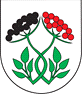 